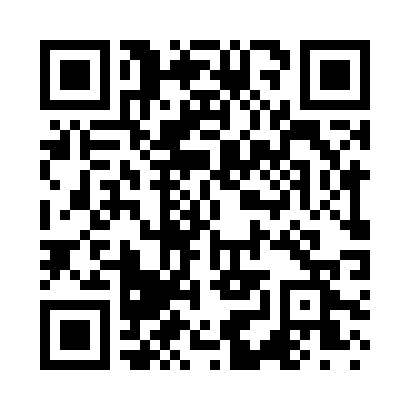 Prayer times for Tooni, EstoniaWed 1 May 2024 - Fri 31 May 2024High Latitude Method: Angle Based RulePrayer Calculation Method: Muslim World LeagueAsar Calculation Method: HanafiPrayer times provided by https://www.salahtimes.comDateDayFajrSunriseDhuhrAsrMaghribIsha1Wed2:465:151:076:229:0011:202Thu2:455:121:076:249:0311:213Fri2:445:101:076:259:0511:224Sat2:435:071:076:269:0711:235Sun2:425:051:076:289:0911:246Mon2:415:031:076:299:1211:257Tue2:405:001:066:309:1411:268Wed2:394:581:066:329:1611:279Thu2:384:561:066:339:1811:2810Fri2:374:531:066:349:2011:2911Sat2:374:511:066:359:2311:3012Sun2:364:491:066:379:2511:3113Mon2:354:471:066:389:2711:3214Tue2:344:441:066:399:2911:3215Wed2:334:421:066:409:3111:3316Thu2:324:401:066:419:3311:3417Fri2:314:381:066:429:3511:3518Sat2:314:361:066:449:3811:3619Sun2:304:341:066:459:4011:3720Mon2:294:321:066:469:4211:3821Tue2:284:311:076:479:4411:3922Wed2:284:291:076:489:4611:4023Thu2:274:271:076:499:4711:4124Fri2:264:251:076:509:4911:4125Sat2:264:241:076:519:5111:4226Sun2:254:221:076:529:5311:4327Mon2:254:201:076:539:5511:4428Tue2:244:191:076:549:5611:4529Wed2:244:171:076:559:5811:4630Thu2:234:161:086:5510:0011:4631Fri2:234:151:086:5610:0111:47